Białogard, 8 listopada 2022 r.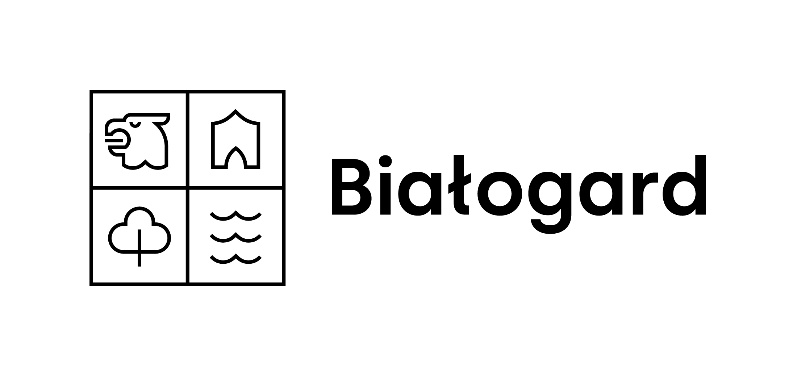 KLAUZULA INFORMACYJNA O PRZETWARZANIU DANYCH OSOBOWYCH WRAZ Z WYRAŻENIEM ZGODY W ZWIĄZKU Z WNIOSKIEM O ZAKUP PREFERENCYJNY PALIWA STAŁEGONa podstawie art. 13 ust. 1 i ust. 2 rozporządzenia Parlamentu Europejskiego i Rady (UE) 2016/679 z 27.4.2016 r. w sprawie ochrony osób fizycznych w związku z przetwarzaniem danych osobowych i w sprawie swobodnego przepływu takich danych oraz uchylenia dyrektywy 95/46/WE (ogólne rozporządzenie o ochronie danych) (Dz. Urz. UE L 119 z 04.05.2016, str. 1), dalej RODO, informuję, że:Administratorem Pani/Pana danych osobowych jest Urząd Miasta Białogard, ul. 1 Maja 18, kod pocztowy 78-200, e-mail: um.sekretariat@bialogard.info, tel. 94 357 91 00.Dane   kontaktowe   do   inspektora  ochrony  danych:  Urząd  Miasta  Białogard,  ul. 1 Maja 18, kod pocztowy 78-200, adres e-mail iodumb@bialogard.info, nr telefonu 94 357 92 13.Przetwarzanie Pani/Pana danych osobowych odbywa się na podstawie art. 6 ust. 1 lit. a) i c) RODO w związku z ustawą z dnia 27 października 2022 r. o zakupie preferencyjnym paliwa stałego dla gospodarstw domowych w celu rozpatrzenia wniosku o zakup preferencyjny paliwa stałego.Odbiorcą Pani/Pana danych osobowych mogą być:a)	organy oraz podmioty w zakresie i w celach, które wynikają z przepisów powszechnie obowiązującego prawa,b)	inne podmioty, które na podstawie stosownych umów podpisanych z Miastem Białogard Urzędem Miasta Białogard przetwarzają dane osobowe, dla których administratorem jest Urząd Miasta Białogard w tym, podmiot świadczący usługę polegającą na transporcie, składowaniu i dystrybucji paliwa stałego na rzecz gospodarstw domowych z terenu miasta Białogard, podmioty serwisujące programy komputerowe, operator pocztowy, instytucje finansowe. Pani/Pana dane osobowe nie będą przekazywane do państwa trzeciego/organizacji międzynarodowej.Pani/Pana dane osobowe będą przechowywane przez okres niezbędny do realizacji celów zgodnie z przepisami prawa w tym instrukcją kancelaryjną lub wewnętrznymi regulacjami administratora.Posiada Pani/Pan prawo:a)	dostępu do treści swoich danych (art. 15 RODO),b)	do sprostowania danych (art. 16 RODO), c)	do usunięcia danych (art. 17 RODO), z wyjątkiem sytuacji, gdy przetwarzanie jest niezbędne:•	do korzystania z prawa wolności wypowiedzi i informacji, •	do wywiązywania się przez administratora z prawnego obowiązku wymagającego przetwarzania na mocy prawa, lub wykonania zadania realizowanego w interesie publicznym lub w ramach sprawowania władzy publicznej powierzonej administratorowi,•	z uwagi na względy interesu publicznego w dziedzinie zdrowia publicznego,•	do celów archiwalnych w interesie publicznym, do celów badań naukowych lub historycznych lub do celów statystycznych, o ile prawdopodobne jest, że prawo do usunięcia danych uniemożliwi lub poważnie utrudni realizację celów takiego przetwarzania,•	do ustalenia dochodzenia lub obrony roszczeńd)	ograniczenia przetwarzania (art. 18 RODO), e)	do przenoszenia danych (art. 20 RODO), jeżeli przetwarzanie odbywa się na podstawie udzielonej zgody, lub zawartej umowy, oraz w sposób zautomatyzowany. Prawo to nie ma zastosowania do przetwarzania, które jest niezbędne do wykonania zadania realizowanego w interesie publicznym lub w ramach sprawowania władzy publicznej powierzonej administratorowi.f)	wniesienia sprzeciwu (art. 21 RODO): •	z przyczyn związanych ze szczególną sytuacją osoby, której dane dotyczą w przypadku gdy przetwarzanie jest realizowane w celu wykonania zadania realizowanego w interesie publicznym lub w ramach sprawowania władzy publicznej powierzonej administratorowi,•	jeżeli dane osobowe przetwarzane są na potrzeby marketingu bezpośredniego,•	z przyczyn związanych ze szczególną sytuacją osoby, której dane dotyczą w przypadku jeżeli dane osobowe są przetwarzane do celów badań naukowych lub historycznych lub do celów statystycznych na mocy art. 89 ust. 1 RODO,g)	do cofnięcia zgody (art. 13 ust. 2 lit. c) RODO) w dowolnym momencie bez wpływu na zgodność z prawem przetwarzania, ale tylko w przypadku, gdy przetwarzanie odbywa się na podstawie zgody, a nie na podstawie przepisów uprawniających administratora do przetwarzania tych danych.Przysługuje Pani/Panu prawo wniesienia skargi do Prezesa Urzędu Ochrony Danych Osobowych, gdy uzna Pani/Pan, iż przetwarzanie danych osobowych dotyczących Pani/Pana narusza przepisy RODO.Podanie przez Panią/Pana danych osobowych jest dobrowolne, gdy przetwarzanie odbywa się na podstawie zgody pozyskanej od osoby, której dane dotyczą (art. 6 ust. 1 lit. a) RODO). Odmowa podania Pani/Pana danych osobowych pozyskiwanych na podstawie zgody od osoby, której dane dotyczą w oparciu o art. 6 ust. 1 lit. a) RODO), spowoduje brak możliwości prawidłowej weryfikacji wniosku o zakup preferencyjny paliwa stałego.Podanie przez Panią/Pana danych osobowych jest wymogiem ustawowym w sytuacji, gdy przesłanką przetwarzania danych osobowych jest wypełnienie obowiązku prawnego ciążącego na administratorze (art. 6 ust. 1 lit. c) RODO). W tym przypadku odmowa podania Pani/Pana danych osobowych spowoduje brak możliwości przyjęcia i weryfikacji wniosku o zakup preferencyjny paliwa stałego.Pani/Pana dane mogą być przetwarzane w sposób zautomatyzowany, ale nie podlegają zautomatyzowanemu podejmowaniu decyzji, w tym profilowaniu.Po zapoznaniu się z powyższą klauzulą informacyjną, wyrażam zgodę na przetwarzanie pozyskanych na podstawie art. 6 ust. 1 lit. a) RODO następujących danych osobowych: PESEL………………………………									           Podpis